podzimní soustředěníFrýdlant N. O.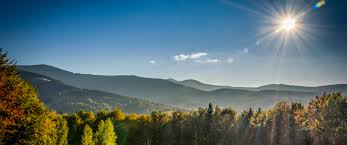 soustředění je určeno závodníkům AK EZ Kopřivnice ročník 1999 – 2008 termín: sobota 9. 11. 2019 – sobota 16. 11. 2019Místo: Frýdlant n. O.- nová vesdotovaná Cena soustředění: 2 950,- Kč žáci ZŠ (ubytování a strava 4 x denně 400,- Kč/den, wellness); 3 090,- Kč žáci SŠ (ubytování a strava 4 x denně 420,- Kč/den, wellness). stravování začíná večeří 9. 11. 2019 a končí obědem 16. 11. 2019. Soustředění je dotováno klubem. ubytování: v rekreačním středisku budoucnoststrava: snídaně, oběd, večeře, druhá večeřeSportoviště: sportovní hřiště, posilovna, wellnesskapacita: 42 závodníkůDoprava: inidividuální. Sraz ve 13.45 – 14.00 hod. v prostoru před rekreačním střediskem budoucnost. přihlášky: na níže uvedeném odkazu 25. 10. 2019.PŘIHLÁŠKAPlatba soustředění: po potvrzení seznamu účastníků do 31. 10. 2019 na klubový účet 237 276 021/2010, VS=rodné číslo dítěte, SS=02, do poznámky jméno a příjmení dítěte S sebou: věci na seznamu doporučených věcí, průkazku pojišťovny, lékařské potvrzení (prosíme ofotit, platí na celý rok), potvrzení o bezinfekčnosti, doklad s fotkou potvrzující věk dítěte (pouze u starších 15 let)Omluvenky ze školy: jsou v kompetenci rodičůVedoucí trenér soustředění: jana Feilhauerová, tel. 603 873 264, e-mail: atletika.koprivnice@seznam.cz